Supporting informationSupplementary Table 1. Breakdown of subjects by centresSupplementary Figure 1. Distribution of AED start dates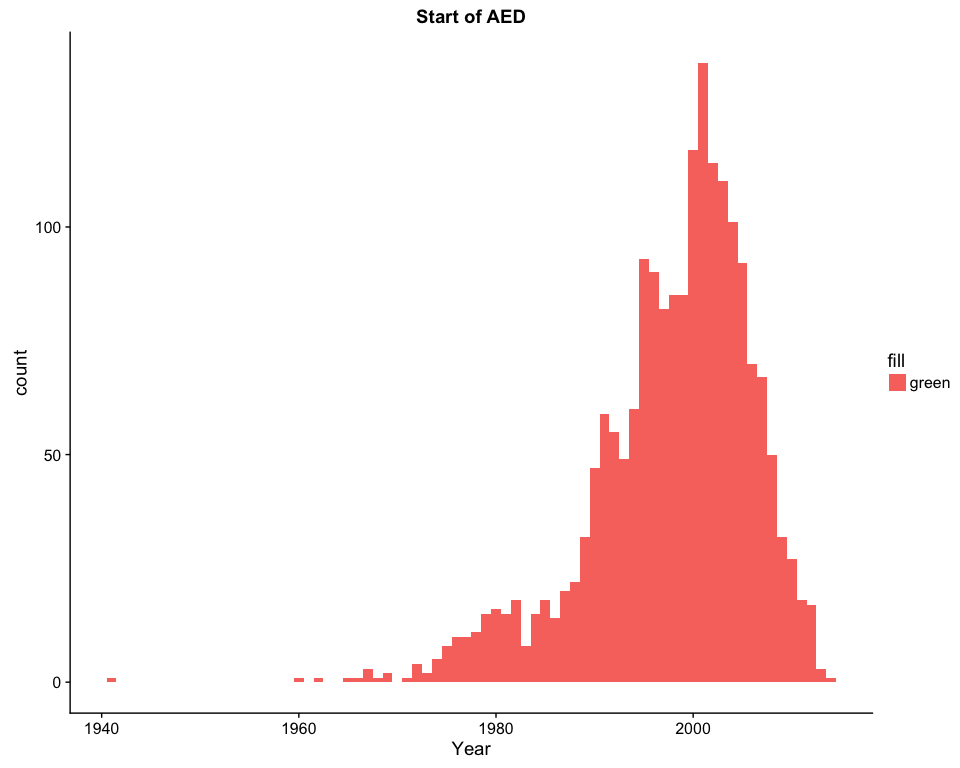 Supplementary Figure 2. AED treatment duration.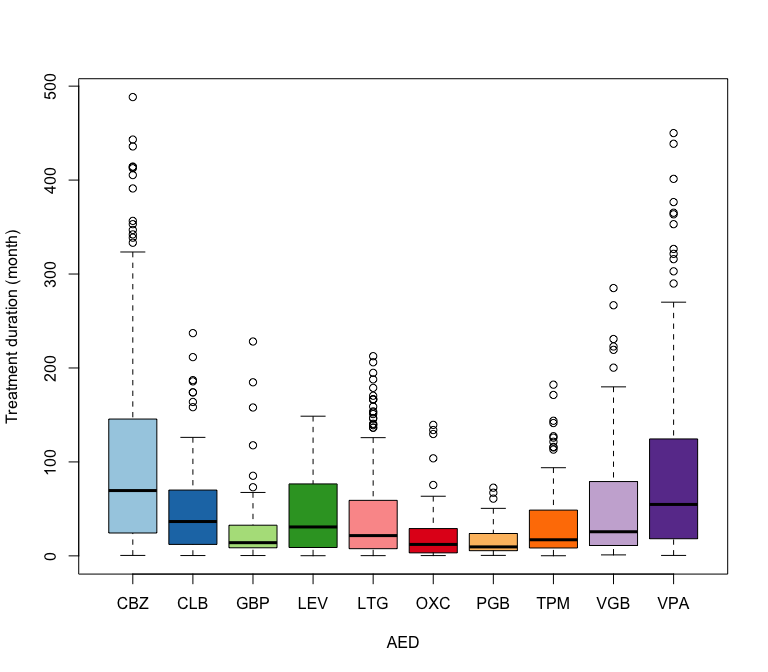 Supplementary Table 2. Order of AED useSupplementary Figure 3. Frequencies of patients' age distribution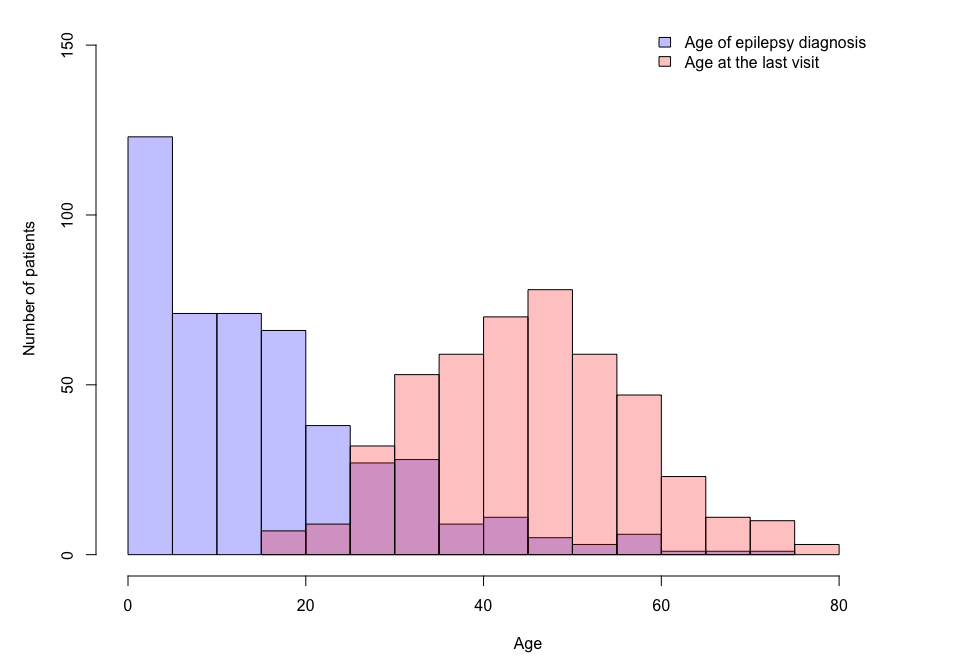 Supplementary Table 3. Reasons for AED discontinuationTotal countPercentage (%)UCL26834.9ULB9011.7IGG233.0EKUT729.4SEIN547.0UKB20.3RCSI18824.5BHSCT40.5UMCU30.4ULIV638.2AEDN 1N 2N 3N 4N 5N 6N 7N 8N 9N 10CBZ29.222.415.710.68.55.62.61.91.81.8CLB7.112.010.211.711.710.88.68.65.513.8GBP8.19.412.615.713.99.012.17.24.08.1LEV4.68.414.311.413.911.010.210.55.710.0LTG9.914.516.916.011.312.47.75.22.83.3OXC6.911.110.611.69.510.111.17.45.815.9PGB1.66.34.76.37.110.27.914.215.726.0TPM5.68.79.211.013.315.612.09.76.48.7VGB3.713.013.014.918.214.510.05.64.52.6VPA24.018.718.414.610.63.64.72.30.92.2AEDADRBoth efficacy and ADRLack of efficacyOtherRemissionUnknownCBZ56111224317235CLB8135172108GBP105637293LEV43246435398LTG5610103202157OXC318298331PGB95203NA24TPM572677261109VGB24666145114VPA39281193716214